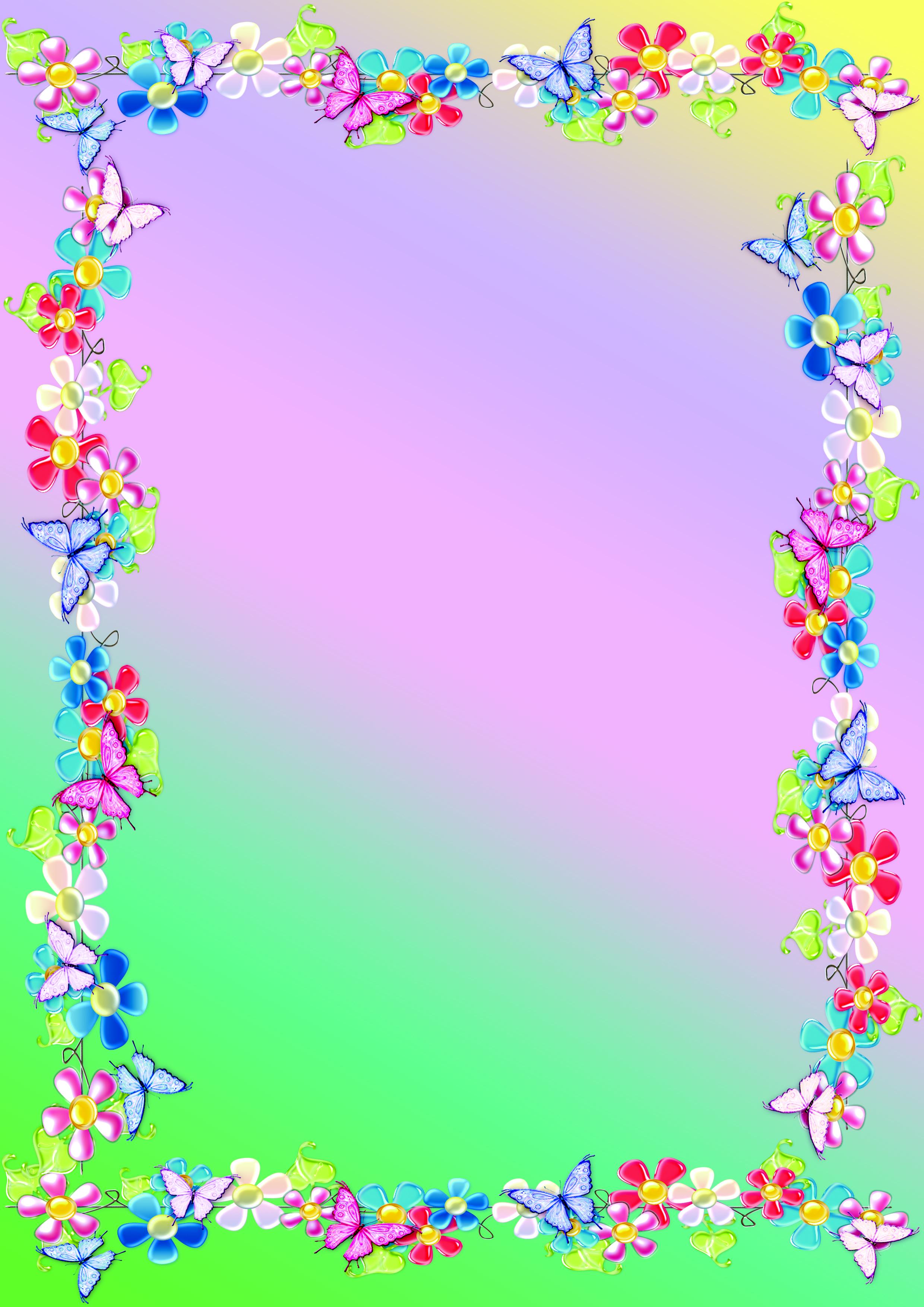 Консультация для родителей«Когда нужно обращаться к логопеду,если ваш ребенок не говорит»Для того чтобы понять, не нуждается ли ребенок в помощи логопеда, важно знать, какие этапы развития речи соответствуют возрасту ребенка.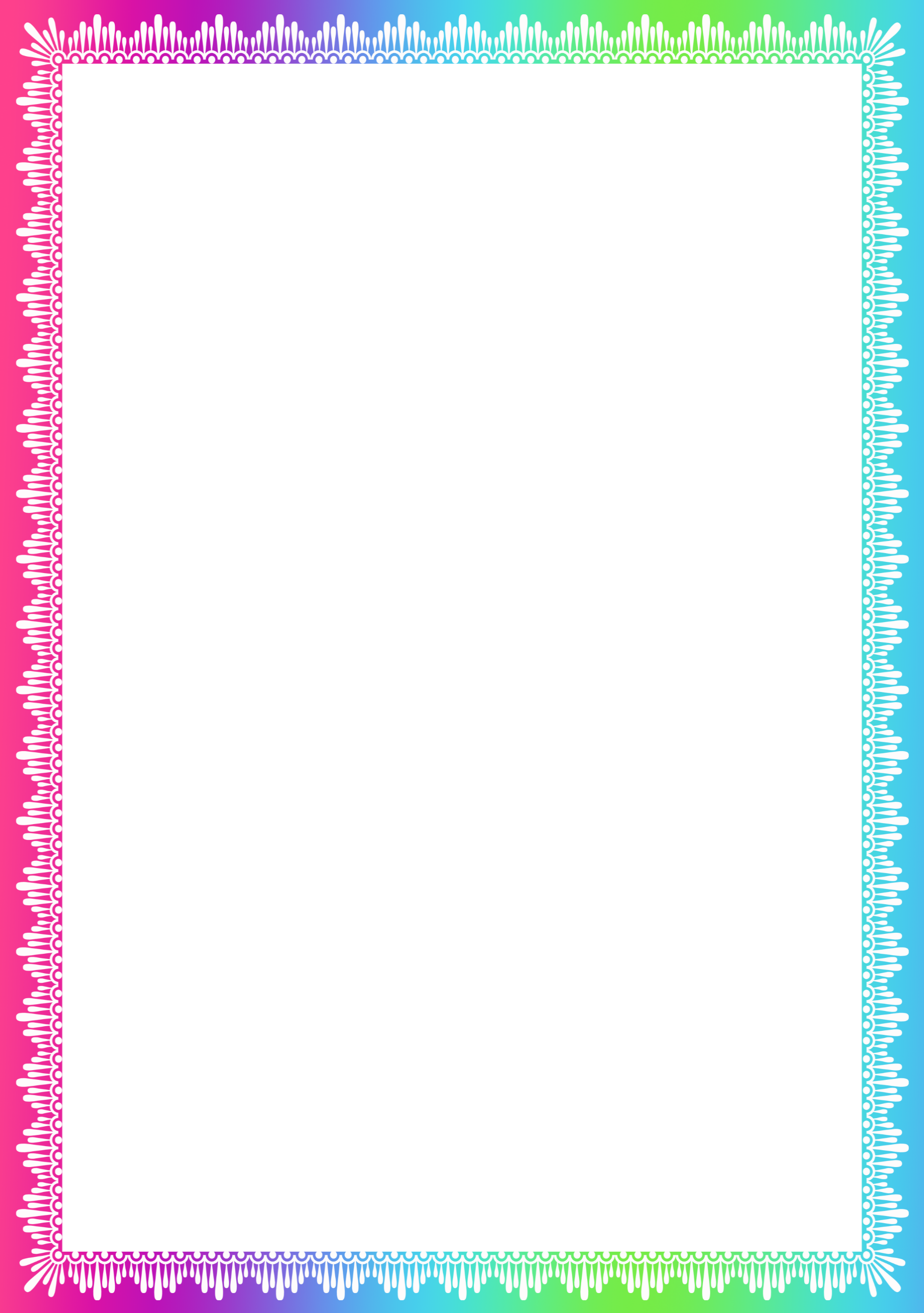     Речевая активность ребенка начинается уже в три месяца. В этом возрасте карапузы начинают издавать различные звуки, гулить. Если ребенок к 3-4 месяцам молчит, это может быть первым тревожным сигналом, на который стоит обратить внимание.    В 8-10 месяцев малыш делает первые попытки скопировать речь взрослых, произносит первые слоги: «ма», «ба», «па» и др. В этом возрасте ребенок понимает слова, адресованные ему, откликается на собственное имя. Если родители замечают, что к концу первого года малыш не реагирует на их речь, не пытается произносить первые слова, это повод обратиться к специалисту за консультацией. Тревожным симптомом является и своеобразное мычание ребенка в момент, когда он пытается выразить свои желания.    К 1,5 годам начинает развиваться речь самого крохи. В этом возрасте малышам пора употреблять простые слова: «мама», «папа», «дай», «ав-ав» и т.д. В 1 год словарный запас малыша пока невелик, он может насчитывать порядка 10 слов, но ребенок осознанно их употребляет. В это время речь ребенка развивается очень активно, словарный запас может пополняться каждый день.    Уже к 2 годам кроха должен не только хорошо понимать речь взрослых, но и уметь выразить свои желания простыми предложениями. Если к 2,5 годам ребенок явно понимает взрослых, но свои мысли выражает исключительно жестами, не формулирует простые фразы типа «хочу пить», следует обязательно посетить логопеда. Обратите внимание, в этом возрасте не важно, как ребенок произносит «трудные» звуки, значение имеет в основном характер речевой активности. Даже деткам, в речи которых родители не замечают особенностей, имеет смысл посетить кабинет логопеда в возрасте 3-4 лет. Есть и явные отклонения, которые нуждаются в коррекции с помощью специалиста. Опять же, в зависимости от возраста ребенка, к его речи предъявляются разные требования.В три года важно убедиться в том, что артикуляционный аппарат малыша хорошо развит. Ребенок должен уметь выполнять простые движения: по просьбе взрослых высовывать язык, доставать им до неба, вытягивать губы трубочкой, надувать щеки и т.д. В этом же возрасте проверьте, может ли кроха воспроизвести простой ритм. Отсутствие этих навыков должно встревожить заботливых родителей. Логопед в таком случае не только проведет необходимую диагностику, но и поможет укрепить артикуляционный аппарат. Также в 3-3,5 года ребенок не должен пропускать слоги в словах, переставлять их местами, «глотать» окончания. Обратите внимание на эту особенность в речи крохи, когда будете консультироваться с доктором. А вот правильного произношения всех звуков пока может и не быть. Оно может сформироваться только к 5 годам. Если ребенок пока не умеет говорить «ш», «р», «л», в три года это не повод бежать к логопеду. Шипящие и сонорные («р», «л») звуки самые сложные, они могут появиться в речи маленького оратора последними. Понаблюдайте, как малыш произносит слова с этими звуками. Если пропускает их, на данном этапе это не страшно. А вот, если вместо «л» произносит «в», «р» произносит гортанно, на французский манер, лучше все-таки посетить специалиста. Любое искажение звуков нужно исправлять. Своевременная коррекция поможет сделать так, чтобы неправильное произношение не закрепилось.В 4,5-5 лет ребенку пора не только правильно произносить все звуки, но и уметь составлять связные предложения. Попросите малыша описать картинку или событие. Если он не придерживается последовательности, составляет несогласованные предложения (неправильно использует падеж, число), не пользуется в речи союзами, это отклонение от нормы. Понаблюдайте некоторое время, реагирует ли кроха на ваши исправления, и если прогресса не будет, побеседуйте со специалистом. Точную причину нарушений, конечно же, должен определить логопед.Возможные причины проблем с речью:негативные факторы в период беременности и родов;«педагогическая запущенность»ребенок по разным причинам не получает достаточного внимания к себе;перинатальная энцефалопатия (ПЭП)различные по происхождению поражения головного мозга до/во время или после родов, частые болезни, инфекции, травмы до 3 лет;наследственные факторы;снижение слуха;анатомические особенности челюстно-лицевого аппарата;сосание пальца.   Мозг малыша обладает большими компенсаторными возможностями. Чем младше ребёнок, тем больше у него возможностей для восстановительного потенциала и лучшего результата. От совместной работы специалистов и современных методик по коррекции, восстановлению речевой функции ребёнка зависит многое, но не всё. Основная роль принадлежит семье малыша. Родителям нужно объединиться с врачами, выполнять все назначения, домашние задания, идти одним путём к намеченной цели. Комплексный подход и активное участие родителей в процессе развития речевой функции ребёнка обязательно дадут положительный эффект.Когда ребёнку нужен логопед?    Как говорят, проще предупредить болезнь, чем её лечить. Так же и в логопедии. Посещать логопеда «профилактически» необходимо уже с трёх лет. Не обязательно сразу идти к частному логопеду и платить за консультации - во многих поликлиниках есть бесплатный логопед, запишитесь к нему на приём. Там анализов не берут, уколов не ставят, даже игрушки и картинки могут дать.   Но кто же просто так пойдёт к врачу, а в нашем случае к логопеду? Многие либо тянут до последнего, либо переживают за каждую мелочь. Как не впадать в крайности? Вот Вам подсказка, которая поможет определить, что в Вашем случае помощь специалиста уже точно необходима.Ребёнок не говорит в 3 года. Понятие самой речи у всех разное. Для кого-то «не говорит» значит не выговаривает какие-то звуки, для других – говорит на «своём», для третьих – молчит. Вот «молчит» - это тот случай, когда к логопеду нужно обратиться, не раздумывая. Важно выявить причину этого молчания. При этом помните, что за речью развивается мышление.Говорит на своём в 3 года. Чаще всего ребёнок разговаривает на «своём» языке долго, если его в семье понимают. Многие знают, как часто дети, которые плохо разговаривают, пойдя в садик за короткие сроки, учатся говорить чётко и ясно.Ребёнок путает звонкие и глухие (мягкие и твёрдые). Если ребёнок в 3-4 года стойко заменяет «п» на «б» и наоборот (в-ф, г-к, д-т) во всех словах – обратитесь к логопеду. Но если ребёнок делает это периодически, он встраивает новые звуки в свою речь, и это процесс сложный, для него нужно время. Тут можно только поддержать ребёнка, хвалить, когда получилось правильно, не коверкать, не смеяться и не повторять за ним неправильно. Такая же история, когда в 4-5 лет появляется «ш» и «ж». Детки удивительно умеют сами себя обучать.Ребёнок картавит, шепелявит или гнусавит. Это те случаи, когда без логопеда не обойтись. У ребёнка уже закрепилась неправильная модель звука, она ему удобна и переходить на более сложный сам он не захочет и навряд ли сможет. 
Если в Вашей семье или близком окружении есть человек, который картавит, шепелявит или гнусавит, внимательно следите за речью Вашего ребёнка. Он может перенять эту привычку.Если ребёнок говорил хорошо и резко стал сдавать назад в речевом развитии. Без вопросов нужно идти к логопеду и неврологу. Здесь могут быть серьёзные нарушения, особенно если этому предшествовала какая-то травма.     Итак, если Вы собрались к логопеду, имейте в виду, что к нему лучше приходить после приёма следующих детских врачей: стоматолога-ортодонта (скажет, правильно ли растут зубки, хватает ли им места, проверит состояние челюсти), невропатолога, отоларинголога (ведь ухо, горло, нос – важнейшие органы в речи), хорошо бы и психиатра.Но в нашем обществе к таким врачам относятся с опаской, поэтому можно сходить к детскому психотерапевту. Таким образом, после данных специалистов логопед сможет составить чёткую картину развития речи Вашего ребёнка. Сомнений не будет, и логопед сможет дать дельные рекомендации, если они вообще будут нужны.Помните: в логопедии время – главный враг. Чем раньше выявлена проблема, тем проще её устранить и предупредить новые неприятности. Поставить звук не так трудно, сложно внедрить его в уже установленную речь, избавиться от привычки. Важно, чтобы всё было вовремя! Не торопитесь с речью, проходите все этапы постепенно. Ребёнок, начавший слишком рано говорить, чаще всего эмоционально неустойчив, так как до речи у малышей формируется именно эмоциональная сфера. В год угадывайте желания Вашего малыша, чтобы он был уверен в Вашей любви и заботе! Отношение родителей к ребёнку должно меняться с его возрастом. То, что было приемлемо в год, неприемлемо в три. Развивайтесь вместе, ведь Ваши дети – это шанс прожить снова детство, окунуться в мир волшебства и беззаботности!С трех лет рекомендуется проходить ежегодную консультацию у логопеда, даже если кажется, что всё в порядке. Интенсивное развитие коры головного мозга у ребенка продолжается до шести-семи лет. Поэтому с логопедическими проблемами лучше разбираться до школы, и начинать стоит не в последний момент - в апреле-мае, а заранее.Как стимулировать развитие речи?Как можно больше читать ребенку, рассказывать истории и сказки, разумеется, соответствующие возрасту. Потом желательно обсуждать прочитанное с ребенком.Важно постоянно общаться с ребенком: на прогулке, по дороге домой или в детский сад. Объяснять все, что попадается на глаза, рассказывать об окружающем мире. Детскую любознательность следует развивать и поощрять.Заниматься развитием мелкой моторики - рисовать, лепить, работать с ножницами, играть с крупой.Учить русские народные пальчиковые потешки вроде «Сороки-вороны», которые «рассказываются руками» ребенка.Проигрывать знакомые сказки, например, с помощью пальчикового театра.Найти простую артикуляционную гимнастику и регулярно заниматься ею с ребенком.